2022/2023 o‘quv yili uchun Toshkent tibbiyot akademiyasida ta’sis etilgan Nomli stipendiyalar (350) va turli Nominatsiyalar (80) bo‘yicha TANLOVTTA bakalavriat, magistratura, klinik ordinatura va doktorantura bosqichida taxsil olayotgan iqtidorli talabalar quyidagi            Stipendiyalar:Oliy ta’lim, fan va innovatsiyalar vaziri stipendiyasi – 3taSog‘liqni saqlash vaziri stipendiyasi– 3taToshkent tibbiyot akademiyasi Rektori stipendiyasi– 3taBuyuk mutafakkir Abu Nasr Farobiy nomidagi stipendiya– 8taAkademik V.V. Voxidov nomidagi stipendiyasi– 13taAkademik U.A. Aripov nomidagi stipendiya– 13taAkademik N.M. Majidov nomidagi stipendiya– 13taAkademik K.A. Zufarov nomidagi stipendiya– 3taAkademik M.S.  Abdullaxo‘jaeva nomidagi stipendiya–13taAkademik T. O. Daminov nomidagi stipendiya– 13taAkademik Y.X. To‘raqulov nomidagi stipendiya– 13taAkademik N.I. Ismoilov nomidagi stipendiya– 13taAkademik J.N.  Maksumov– 13taAkademik J.X. Xamidov– 13taAkademik R.A. Raxmanovich nomidagi stipendiya–13taAkademik R.A. Katsenovich nomidagi stipendiya– 13taProfessor E. I.  Ataxanov nomidagi stipendiya– 13taProfessor Z. I. Umidova nomidagi stipendiya – 13taProfessor M.A. Mirzamuxamedov nomidagi stipendiya– 13taProfessor S.N. Babajanov nomidagi stipendiya – 13taProfessor A.I. Mo‘minov nomidagi stipendiya – 13taProfessor R. A. Kapkayev nomidagi  stipendiya – 13taProfessor  A. X. Alimovich nomidagi  stipendiya  – 13taProfessor N.H. Shomirzayev nomidagi stipendiya – 13taProfessor  M. X.   Kariev  nomidagi  stipendiya  – 13taProfessor   E. Y. Kasimov nomidagi  stipendiya– 13taProfessor   B. X. Magzumov nomidagi  stipendiya– 13taProfessor   A.T. Akilov nomidagi  stipendiya– 13taProfessor I. K. Kamilov nomidagi  stipendiya– 13taNominatsiyalar:Erudit (bilmidon) nominatsiyasi-10 ta Poliglot (ko‘p til biluvchi) nominatsiyasi-10 ta  Biblioman ( kitobxon) nominatsiyasi-10 ta Sog‘lom turmush tarzi targ‘ibotchisi nominatsiyasi-10 ta Yosh tadqiqotchi nominatsiyasi-10 taIjodkor talaba nominatsiyasi-10 taIxtirochi-innovator nominatsiyasi-10 ta Faol sportchi talaba nominatsiyasi-10 tatanlovida ishtirok etishga taklif qilinadi.Nomzodlar uchun talablar:– a’lo va yaxshi baholarga o‘qishi; – ilmiy-tadqiqot ishlarda faol ishtirok etishi;– zamonaviy axborot texnologiyalari bo‘yicha ko‘nikma va malakaga ega bo‘lishi;– o‘z mutaxassisligi bo‘yicha zarur bilimga ega bo‘lishi;– ma’naviy-ma’rifiy, sport, tashkiliy va ijodiy tadbirlarida faol ishtirok etishi;– davlat tilini mukammal darajada va ikkita chet tillarini yaxshi bilishi asosiy mezonlar etib belgilanadi.Talabgorlar tegishli stipediya va nominatsiyalar tanloviga quyidagilarni taqdim qiladilar:dekanat tomonidan tasdiqlangan reyting daftarchasi nusdan yoki ko‘chirmasi; dekanat va kafedraning tavsiyanomasi;Yoshlar bilan ishlash, ma’naviyat va ma’rifat bo‘limi tavsiyanomasi;ilmiy (ijodiy) ish rahbarining tavsiyanomasi;ilmiy ishlar (tezislar, ilmiy maqolalar, monografiya, uslubiy ishlanmalar, tavsiyanomalar, mualliflik guvoxnoma, patent va h.k.) ro‘yxati va ularning bosma nusxalari;yo‘nalishlar bo‘yicha konferensiya va/yoki tanlovlarda qantashganligi haqidagi faxriy yorliqlar va diplomlarning nusxalari;respublika va/yoki xalqaro fan olimpiadalarida g‘olib bo‘lganligini tasdiqlovchi hujjatlarning nusxalari;respublika va/yoki xalqaro grant loyihalar, stajirovka va malaka oshirish va b. dasturlardagi ishtiroki to‘g‘risidagi dekanat tomonidan tasdiqlangan ma’lumotlar (nomi, ishtirok etish darajasi ko‘rsatiladi);chet tilini bilish darajasi to‘g‘risidagi xalqaro sertifikatning dekanat tomonidan tasdiqlangan nusxalari;respublika va/yoki xalqaro sport musoboqalarida g‘olib bo‘lganligini tasdiqlovchi hujjatlar nusxalari;Ilovada keltirilgan Ilmiy yutuqlar xisobot shakli elektron va qog‘oz varianti.Barcha hujjatlar ro‘yxat tartibida jildga (papkaga) joylangan holda (Titul varrag‘i 1- ilovaga muvofiq) 2023-yil 5 - maydan  17 - mayga qadar tanlovda ishtirok etish to‘g‘risidagi ariza bilan Iqtidorli talabalarning ilmiy-tadqiqot faoliyatini tashkil etish bo‘limida (2 o‘quv bino, 2 qavat) soat 14.00 dan 17.00 gacha ta’lim bosqichlari bo‘yicha jadvalga muvofiq qabul qilinadi. 2023 yil 23-may kuni talabgorlarni chet tillari, axborot texnologiyalari va O‘zbekiston tarixi bo‘yicha bilim darajasini aniqlash uchun TTA test markazida maxsus test sinovlari topshiradilar.G‘oliblar Toshkent tibbiyot akademiyasida ta’sis etilgan nomli stipendiyalar va turli nominatsilar tanlovini o‘tkazish va ularni tayinlash tartibi to‘g‘risida NIZOM talablariga muvofiq maxsus tanlov komissiyasi xulosasiga ko‘ra aniqlanadi. Nizom bilan batafsil https://tma.uz/ saytida tanishingiz mumkin.TTA Iqtidorli talabalar telegram kanaliga a’zo bo’ling https://t.me/ttaiqtidorli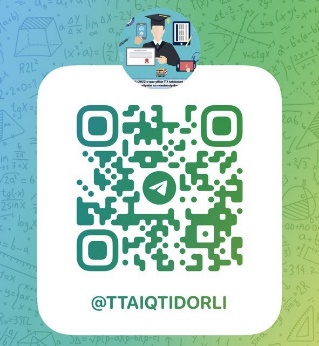 TA’LIM BOSQICHLARI BO‘YICHA XUJJATLARNI TOPSHIRISH JADVALIO’ZBEKISTON RESPUBLIKASI OLIY TA’LIM, FAN VA INNOVATSIYA VAZIRLIGI O’ZBEKISTON RESPUBLIKASI SOG’LIQNI SAQLASH VAZIRLIGITOSHKENT TIBBIYOT AKADEMIYASI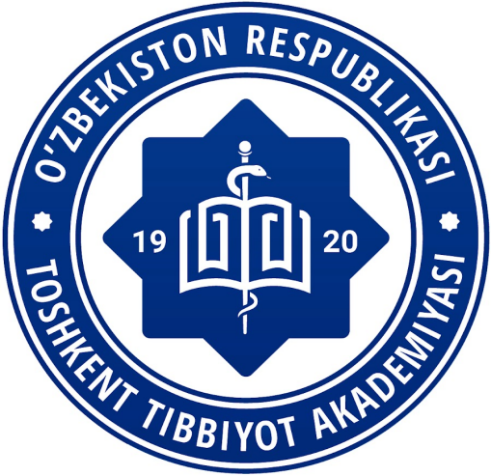 “___________________________________________”STIPENDIYAGA/NOMINATSIYAGA TALABGOR TTA 1-SON DAVOLASH FAKULTETI 5-BOSQICH  TALABASI F.I.O.+998 (9_) ___________ XUJJATLAR TO’PLAMITOSHKENT-2023 SanaTa’lim bosqichlari5.05.20231-son davolash fakulteti6.05.20232-son davolash fakulteti8.05.2023Pediatriya, stomatologiya, xalq tabobati va tibbiy pedagogika fakulteti10.05.2023Tibbiy profilaktika va jamoat salomatligi fakulteti11.05.2023Xalqaro fakultet 12.05.2023Menejment, xalq tabobati, tibbiy biologiya, biotibbiyot muhandisligi va oliy ma’lumotli hamshira  fakulteti13.05.20231-son davolash fakulteti15.05.20232-son davolash fakulteti16.05.2023Magistratura /Klinik ordinatura17.05.2023Doktorantura